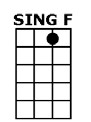 MISTER SANDMAN 4/4 in Key of F    1…2…1234   	Single strums where you see an ‘!’INTRO: Two beats per chord: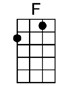 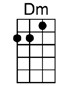 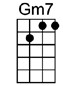 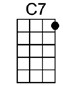 Bom Bom Bom Bom Bom Bom Bom Bom Bom Bom Bom Bom Bom                                                                  stop! Bom Bom Bom Bom Bom Bom Bom Bom Bom Bom Bom Bom Bom ……… VERSE ONE: FOUR beats per chord 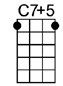 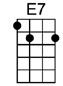 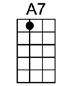 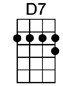 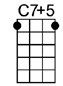 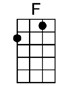 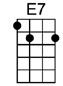 Mis….ter…Sandman, bring me a dream,       make his complexion like peaches and cream 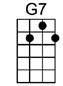 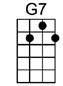 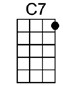          Give him two lips like roses and clover 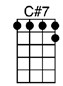 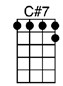 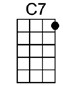 .          Then tell me that my lonesome nights are over 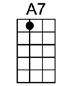 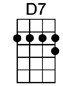 Sandguy, I’m so alone,        ain’t got nobody to call my own 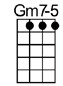 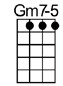 Please turn on your magic beam, (this line just two strums each: )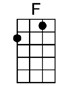 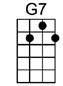 Mr. Sand-man  bring me a    dream. VERSE TWO: (back to four strums each: )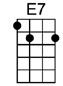 Mr. Sandman, YESSSSS….. bring me a dream,       make him the cutest that I’ve ever seen         Give him the word that I’m not a rover Then tell me that my lonesome nights are overSandguy, I’m so alone,       ain’t got nobody to call my own 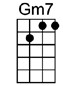 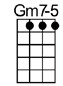 Please turn on your magic beam,  [[Two strums per chord to the end  ------------------------------------------------Mr. Sand-man bring me,           please, please bring me,       Mr. Sand-man, bring me a     dream. 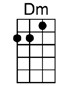 Bom Bom Bom Bom Bom Bom Bom Bom Bom Bom Bom Bom Bom  stop!  Bom Bom Bom Bom Bom Bom Bom Bom Bom Bom Bom Bom Bom KAZOO, HUM or SCAT the first page then sing this page; finishing with…..a shimmery final line   Mr.       Sandman…………….YESSSSSSSSSS! from Dr. Uke; adapted for GBU by Harry Harrison